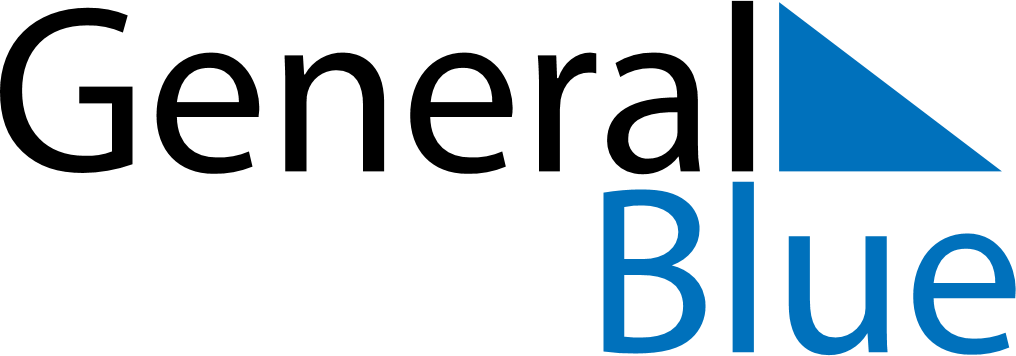 May 2024May 2024May 2024May 2024May 2024May 2024Mora, Dalarna, SwedenMora, Dalarna, SwedenMora, Dalarna, SwedenMora, Dalarna, SwedenMora, Dalarna, SwedenMora, Dalarna, SwedenSunday Monday Tuesday Wednesday Thursday Friday Saturday 1 2 3 4 Sunrise: 4:53 AM Sunset: 9:04 PM Daylight: 16 hours and 10 minutes. Sunrise: 4:50 AM Sunset: 9:06 PM Daylight: 16 hours and 16 minutes. Sunrise: 4:47 AM Sunset: 9:09 PM Daylight: 16 hours and 21 minutes. Sunrise: 4:45 AM Sunset: 9:12 PM Daylight: 16 hours and 27 minutes. 5 6 7 8 9 10 11 Sunrise: 4:42 AM Sunset: 9:14 PM Daylight: 16 hours and 32 minutes. Sunrise: 4:39 AM Sunset: 9:17 PM Daylight: 16 hours and 37 minutes. Sunrise: 4:36 AM Sunset: 9:20 PM Daylight: 16 hours and 43 minutes. Sunrise: 4:34 AM Sunset: 9:22 PM Daylight: 16 hours and 48 minutes. Sunrise: 4:31 AM Sunset: 9:25 PM Daylight: 16 hours and 53 minutes. Sunrise: 4:28 AM Sunset: 9:27 PM Daylight: 16 hours and 59 minutes. Sunrise: 4:26 AM Sunset: 9:30 PM Daylight: 17 hours and 4 minutes. 12 13 14 15 16 17 18 Sunrise: 4:23 AM Sunset: 9:32 PM Daylight: 17 hours and 9 minutes. Sunrise: 4:20 AM Sunset: 9:35 PM Daylight: 17 hours and 14 minutes. Sunrise: 4:18 AM Sunset: 9:38 PM Daylight: 17 hours and 19 minutes. Sunrise: 4:15 AM Sunset: 9:40 PM Daylight: 17 hours and 24 minutes. Sunrise: 4:13 AM Sunset: 9:43 PM Daylight: 17 hours and 29 minutes. Sunrise: 4:10 AM Sunset: 9:45 PM Daylight: 17 hours and 34 minutes. Sunrise: 4:08 AM Sunset: 9:48 PM Daylight: 17 hours and 39 minutes. 19 20 21 22 23 24 25 Sunrise: 4:06 AM Sunset: 9:50 PM Daylight: 17 hours and 44 minutes. Sunrise: 4:03 AM Sunset: 9:52 PM Daylight: 17 hours and 49 minutes. Sunrise: 4:01 AM Sunset: 9:55 PM Daylight: 17 hours and 53 minutes. Sunrise: 3:59 AM Sunset: 9:57 PM Daylight: 17 hours and 58 minutes. Sunrise: 3:57 AM Sunset: 10:00 PM Daylight: 18 hours and 2 minutes. Sunrise: 3:55 AM Sunset: 10:02 PM Daylight: 18 hours and 7 minutes. Sunrise: 3:52 AM Sunset: 10:04 PM Daylight: 18 hours and 11 minutes. 26 27 28 29 30 31 Sunrise: 3:50 AM Sunset: 10:06 PM Daylight: 18 hours and 15 minutes. Sunrise: 3:48 AM Sunset: 10:09 PM Daylight: 18 hours and 20 minutes. Sunrise: 3:47 AM Sunset: 10:11 PM Daylight: 18 hours and 24 minutes. Sunrise: 3:45 AM Sunset: 10:13 PM Daylight: 18 hours and 28 minutes. Sunrise: 3:43 AM Sunset: 10:15 PM Daylight: 18 hours and 31 minutes. Sunrise: 3:41 AM Sunset: 10:17 PM Daylight: 18 hours and 35 minutes. 